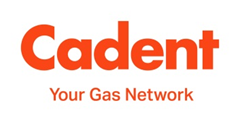 APPLICATION FORM CONTENTSSECTION ONEAPPLICATION FORM GUIDANCE NOTES SECTION TWOMANDATORY PROJECT SPECIFIC (*) INFORMATIONPlease complete all Mandatory Fields(*)SECTION THREE KEY IMPORTANT ADDITIONAL INFORMATION SECTION FOURAPPLICATION ACCEPTANCEI confirm on behalf of [company name] that the information provided within this application form has been completed to the best of my knowledge.I agree to the principle terms set out in section two (General Mandatory Information & Requirements) DescriptionPage NumberSection OneApplication Form Guidance Notes

Page 3Section TwoMandatory Project Specific InformationMandatory General Project Information & Requirements
Page 4


Page 5Section ThreeKey Important Additional Information

Page 6Section FourAcceptance

Page 71.0Please complete all mandatory fields as requested, and ensure all key important additional information (section 3) is provided as this will help us to prepare your connection offer. If this is not completed then your application may be returned to you.2.0Please ensure you check and sign your application form before sending this to us.4.0If you need to send additional information (section 3) under a separate document, please ensure your customer reference number (e.g. DAS/XXX/) is clearly marked on all documents.5.0To help you complete your application form, the application supplemental information document, provides additional information in respect of our connection models and our processes.Customer Reference No*: Customer Company Name*: Customer Correspondence Address*:Site Location* (please include grid co-ordinates):Customer Contact No*. Customer Email Address*: 
Registered Company Name*: Registered Company Number*:Registered Company Address*:Registered Company Address*:What type of pipe line would you like to connect onto within the Cadent Network?*(e.g Intermediate Pressure (IP) / Medium Pressure (MP) / Low Pressure (LP) or Local Transmission System (LTS))What type of pipe line would you like to connect onto within the Cadent Network?*(e.g Intermediate Pressure (IP) / Medium Pressure (MP) / Low Pressure (LP) or Local Transmission System (LTS))LTS Only: Do you wish for Cadent to carry out a Conceptual Design Study? (YES/NO) If no, please provide details of the company who will carry out the study:LTS Only: Do you wish for Cadent to carry out a Conceptual Design Study? (YES/NO) If no, please provide details of the company who will carry out the study:What is your estimated Commissioning Date* (i.e Gas Flow): What is your estimated Commissioning Date* (i.e Gas Flow): What is your Maximum Flow Injection Rate*(Scm/h): What is your Maximum Flow Injection Rate*(Scm/h): Your Project Milestones Key Dates*: (Please enter information here or attach as a separate document)Your Project Milestones Key Dates*: (Please enter information here or attach as a separate document)What type of connection model would you like Cadent to facilitate?(you can find the connection models in the Application Supplemental Information)Minimum Connection*  YES/NO  If you are applying for a minimum connection, please complete the following informationYou will be the responsible owner and will operate and maintain the Injection Delivery Facility*  Y/NYou confirm you will procure the Injection Delivery direct from Cadent approved vendors* Y/NName the supplier(s) who will be providing and installing the Injection Delivery Facility* (must be Cadent approved)
Name the UIP who will be providing the pipeline installation and connection* (must be GIRS Registered) for MP/IPYou will procure and install the ROV and RTU* Y/N (Cadent will adopt these)Name the Gas Supplier who you will be supplying to.You accept that Cadent will oversee and facilitate the connection from your facilities to the Cadent facilities * Y/NMaximum Connection* – YES/NOYou accept that Cadent will be responsible for the works associated with the connection and delivery of the connectionYou accept that Cadent will own, operate and maintain the Injection Delivery FacilityWhat type of connection model would you like Cadent to facilitate?(you can find the connection models in the Application Supplemental Information)Minimum Connection*  YES/NO  If you are applying for a minimum connection, please complete the following informationYou will be the responsible owner and will operate and maintain the Injection Delivery Facility*  Y/NYou confirm you will procure the Injection Delivery direct from Cadent approved vendors* Y/NName the supplier(s) who will be providing and installing the Injection Delivery Facility* (must be Cadent approved)
Name the UIP who will be providing the pipeline installation and connection* (must be GIRS Registered) for MP/IPYou will procure and install the ROV and RTU* Y/N (Cadent will adopt these)Name the Gas Supplier who you will be supplying to.You accept that Cadent will oversee and facilitate the connection from your facilities to the Cadent facilities * Y/NMaximum Connection* – YES/NOYou accept that Cadent will be responsible for the works associated with the connection and delivery of the connectionYou accept that Cadent will own, operate and maintain the Injection Delivery Facility MANDATORY GENERAL PROJECT INFORMATION & REQUIREMENTS MANDATORY GENERAL PROJECT INFORMATION & REQUIREMENTSWhat date will Cadent have access to the site?* If you are using a third party for any of the activities when will their work be completed?* Are there any contractors/consultants working on your behalf that you are happy for us to discuss your project with?*If Yes please specify Yes –I agree to the principle terms below :- YES/NOI accept that Cadent will provide an estimated substantial completion date for the works within the Connection Offer.I accept that any design and planning discussions in respect of my connection will only beconducted after Cadent has issued the Connection Offer.I accept that Cadent’s Standards, Policies and Procedures that are currently in place, will be   applied in respect of the facilitation and delivery of my connection and associated works.I accept that Cadent reserves the right to publicise signed contracts/projects, and will include, Project name, location, flow rate, and the period of time the works are due to be carried out.I accept that my application may affect the terms of any unsigned offers and/or applications, therefore if in the event interactivity should arise, Cadent will formally advise me.I agree to provide all planning consents/certificates within 2 months from acceptance of connection offer. Are there any contractors/consultants working on your behalf that you are happy for us to discuss your project with?*If Yes please specify Yes –I agree to the principle terms below :- YES/NOI accept that Cadent will provide an estimated substantial completion date for the works within the Connection Offer.I accept that any design and planning discussions in respect of my connection will only beconducted after Cadent has issued the Connection Offer.I accept that Cadent’s Standards, Policies and Procedures that are currently in place, will be   applied in respect of the facilitation and delivery of my connection and associated works.I accept that Cadent reserves the right to publicise signed contracts/projects, and will include, Project name, location, flow rate, and the period of time the works are due to be carried out.I accept that my application may affect the terms of any unsigned offers and/or applications, therefore if in the event interactivity should arise, Cadent will formally advise me.I agree to provide all planning consents/certificates within 2 months from acceptance of connection offer. Please provide the type of feedstock you will be processing?
Who is supplying and installing your clean up technology? Do you have planning consent for your project? Y/NIf No where are you in the planning cycle?What is your anticipated Planning Consent Timeline? Are there any known Environmental Impacts?Are there any known Project Constraints?N.B.The customer is responsible for obtaining full planning permission within two (2) months of acceptance of this quotation. In the event that planning consent is not obtained within the 2 month timescale, Cadent reserves the right to withdraw or terminate the connection agreement.Who is supplying and installing your Anaerobic Digestion Plant Technology? Will Cadent equipment be incorporated into a single box model (with customer equipment) or be in a separate facility?If single box, will it be secure? (2m high fence surrounding building)If a separate facility, will the facility be secure? (2m high fence surrounding building)Will the whole site be secure? (2m high fence surrounding entire site)Other: Please provide any other information that you think may be relevant to your project that will help us to provide your Connection OfferSigned………………………………………..Name…………………………………………Position………………………………………Company…………………………………….Date…………………………………………..Email Address……………………………….On Behalf of ………………………………..(if applicable)Send your completed applications to:-By Email : Lisa Burgoyne, Design Senior Analyst, Lisa.burgoyne@cadentgas.com Or by post: Lisa Burgoyne CadentSafety & Network Strategy, Block 4, Area 3 Brick Kiln Street, HinckleyLE10 0NA